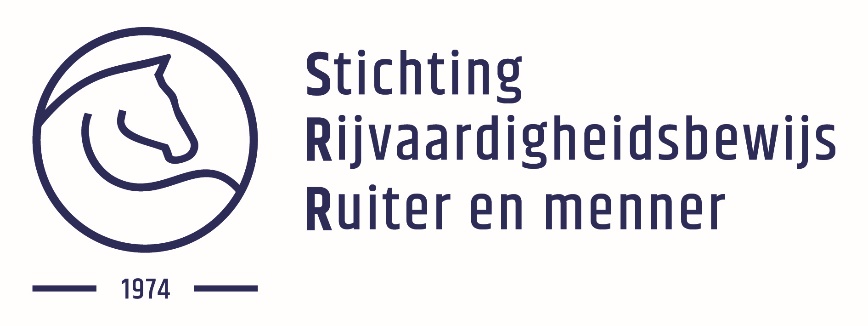 Aanvraagformulier ORGANISATIE RuiterbewijsexamenExamendatum	Aanvangstijd		Aanvrager		Contactpersoon	:Telefoon	                Mobiel  Emailadres		Adres Examenlocatie	Postcode en plaats	Factuur/postadres	Postcode en plaats	Instructeur			Aantal boeken		:Accommodatie beschikt over een geldig Veiligheidscertificaat:                     JA   NEEAccommodatie beschikt over een buitenterrein van 	      m2Kandidaten Mondeling theorie-examen (max. 2)	 JA   NEE	Externe kandidaten kunnen deelnemen  NEE   JA   THEORIE   PRAKTIJK   BEIDE	Bodyprotectors	jeugdruiters nodig  NEE   JA  indien ja: aantal en matenDe aanvrager bevestigt dat voor het examen de volgende eisen ter beschikking staan:Afgesloten theorieruimte met voldoende stoelen en tafels, licht, en verwarming indien nodigMinimaal 10 kandidaten. Per ontbrekende kandidaat wordt € 41,00 in rekening gebracht.Voldoende paarden/pony’s (een paard/pony mag maximaal voor 2 kandidaten ingezet worden)De paarden/pony’s zijn voldoende geschoold en in conditie om aan de exameneisen te kunnen voldoen, tevens afdoende verzekerd in geval van schade aan derdenPassend en goed onderhouden harnachement voor ieder paard/ponyExtra kandidaten kunnen tot 2 weken voor de examendatum worden toegevoegd zonder extra kosten. Daarna worden spoedkosten in rekening gebracht.Formulier duidelijk en volledig ingevuld mailen aan:Stichting Rijvaardigheidsbewijzen Ruiter en MennerE-mail info@ruiterbewijs.nl